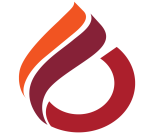 CYPRUS INTERNATIONAL UNIVERSITY LIBRARYReserve Request FormAdding Materials to Existing Reserve Collection or Removal of Reserve Materials Add:	Delete:	Correct: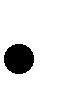 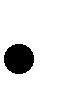 Department:Name:Register Number:E-Mail Address:Phone:Fax:Loan Period:	A – 2-hourB – 1-night, after 15:30 C – 3-dayD – 7-dayLoan Semester: (please check all that apply)Fall: Spring: Summer:Course Code:	CourseName:Date of the removal of Reserve Materials: Number of Students:If available in the library:Call Number: Title:Author(s):